PHỤ LỤC 1THỂ THỨC, KỸ THUẬT TRÌNH BÀY VĂN BẢN 
(Kèm theo Quyết định số 1610/QĐ-ĐHTV ngày 08 tháng 4 năm 2021 của Hiệu trưởng Trường Đại học Trà Vinh)I. QUY ĐỊNH CHUNG1. Khổ giấy: Khổ A4 (210 mm x 297 mm).2. Kiểu trình bày: Theo chiều dài của khổ A4. Trường hợp nội dung văn bản có các bảng, biểu nhưng không được làm thành các phụ lục riêng thì văn bản có thể được trình bày theo chiều rộng.3. Định lề trang: Cách mép trên và mép dưới 20 - 25 mm, cách mép trái 30 - 35 mm, cách mép phải 15 - 20 mm.4. Phông chữ: Phông chữ tiếng Việt Times New Roman, bộ mã ký tự Unicode theo Tiêu chuẩn Việt Nam TCVN 6909:2001, màu đen.5. Cỡ chữ và kiểu chữ: Theo quy định cụ thể cho từng yếu tố thể thức.6. Vị trí trình bày các thành phần thể thức: Được thực hiện theo Mục IV Phần I Phụ lục I Nghị định số 30/2020/NĐ-CP.7. Số trang văn bản: Được đánh từ số 1, bằng chữ số Ả Rập, cỡ chữ 13 đến 14, kiểu chữ đứng, được đặt canh giữa theo chiều ngang trong phần lề trên của văn bản, không hiển thị số trang thứ nhất.II. CÁC THÀNH PHẦN THỂ THỨC CHÍNHThành phần thể thức văn bản thực hiện theo Mục II, III Phần I Phục lục I Nghị định số 30/2020/NĐ-CP ngày 05/3/2020 của Chính Phủ. Riêng cách trình bày căn cứ văn bản áp dụng đối với Quyết định và Nghị quyết, Quy định, Quy chế Căn cứ ban hành văn bản được trình bày bằng chữ in thường, kiểu chữ in nghiêng, cuối dòng có dấu chấm phẩy (;), dòng cuối cùng kết thúc bằng dấu chấm (.). Đối với các văn bản hành chính khác căn cứ ban hành văn bản trình bày bằng chữ in thường, kiểu chữ đứng (theo cỡ chữ, kiểu chữ của phần nội dung văn bản); căn cứ Luật, Pháp lệnh không ghi số, ký hiệu, cơ quan ban hành.III. MẪU CHỮ VÀ CHI TIẾT TRÌNH BÀY THỂ THỨC VĂN BẢN HÀNH CHÍNHMẫu 1.1 - Quyết địnhQUYẾT ĐỊNHVề việc ………. 1……………….HIỆU TRƯỞNG TRƯỜNG ĐẠI HỌC TRÀ VINHCăn cứ ……………………………………………2……………………………………..; Căn cứ …………………………………..……………………………………………….;Theo đề nghị của …………………….………………………………………………… .QUYẾT ĐỊNH:Điều 1 ………………….……….………3……………………………………… Điều ……………….…………………………………………………………….………………………………………………………………………………………./.______________________Ghi chú:1 Trích yếu nội dung quyết định.2 Các căn cứ để ban hành quyết định.3 Nội dung quyết định.4 Chữ viết tắt tên đơn vị soạn thảo (nếu cần).Mẫu 1.2 - Quyết định ban hành hay phê duyệt một văn bản khácQUYẾT ĐỊNHBan hành (Phê duyệt) ……….1……………….HIỆU TRƯỞNG TRƯỜNG ĐẠI HỌC TRÀ VINHCăn cứ ……………………………………………2……………………………………..; Căn cứ …………………………………..……………………………………………….;Theo đề nghị của …………………….………………………………………………… .QUYẾT ĐỊNH:Điều 1. Ban hành (Phê duyệt) kèm theo Quyết định này…...………...………… ..………………………………………………………………………….Điều ……………………..……………………………………………………….…………………………………………………………………………..………………………………………/.______________________Ghi chú:1 Trích yếu nội dung quyết định.2 Các căn cứ để ban hành quyết định.3 Chữ viết tắt tên đơn vị soạn thảo(nếu cần).Mẫu văn bản (được ban hành, phê duyệt kèm theo quyết định) TÊN LOẠI VĂN BẢN…………..1…………(Kèm theo Quyết định số …../QĐ-ĐHTV ngày ... tháng ... năm ... của Hiệu trưởng Trường Đại học Trà Vinh )2………3……….………………………Điều 1. ………………………………..………………………………………… Điều…….……………….……………………………………………………….………………………………………………..……………………………………………………………………………………………Điều  ……………….…………….………………………………………………………………………………………..………………………………………………………………….../._____________________________Ghi chú:1 Trích yếu nội dung của văn bản.2 Số, thời gian ban hành của Quyết định.3 Nội dung văn bản.Mẫu 1.3 - Văn bản có tên loạiTÊN LOẠI VĂN BẢN.......................2…………………..……………………………………….3…………………………………………..……………………………………………………………………………………………………………………………………………………………………………..……………………………………………………………………………………/.______________________________Ghi chú:1 Chữ viết tắt tên loại văn bản.2 Trích yếu nội dung văn bản.3 Nội dung văn bản.4 Chữ viết tắt tên đơn vị soạn thảo(nếu cần).Mẫu 1.4 - Công văn……………………………………….3…………………………..……………………..……………………………………………………………………..………………………………………………………………………………………………………………..……………………………………………………………………………………/.___________________________________________________________________…………………………………………..5……………………………………………………_____________________________Ghi chú:1 Chữ viết tắt tên đơn vị soạn thảo công văn.2 Trích yếu nội dung công văn.3 Nội dung công văn.4 Chữ viết tắt tên đơn vị soạn thảo(nếu cần).5 Địa chỉ cơ quan; thư điện tử; trang thông tin điện tử; số điện thoại; số Fax (nếu cần).STTThành phần thể thức và chi tiết trình bàyLoại chữCỡ chữKiểu chữVí dụ minh hoạVí dụ minh hoạVí dụ minh hoạVí dụ minh hoạVí dụ minh hoạSTTThành phần thể thức và chi tiết trình bàyLoại chữCỡ chữKiểu chữPhông chữ Times New RomanPhông chữ Times New RomanPhông chữ Times New RomanPhông chữ Times New RomanCỡ chữ1Quốc hiệu và Tiêu ngữ- Quốc hiệuIn hoa12 - 13Đứng, đậmCỘNG HÒA XÃ HỘI CHỦ NGHĨA VIỆT NAMCỘNG HÒA XÃ HỘI CHỦ NGHĨA VIỆT NAMCỘNG HÒA XÃ HỘI CHỦ NGHĨA VIỆT NAMCỘNG HÒA XÃ HỘI CHỦ NGHĨA VIỆT NAM12- Tiêu ngữIn thường13 - 14Đứng, đậmĐộc lập - Tự do - Hạnh phúcĐộc lập - Tự do - Hạnh phúcĐộc lập - Tự do - Hạnh phúcĐộc lập - Tự do - Hạnh phúc13- Dòng kẻ bên dưới2Tên cơ quan, tổ chức ban hành văn bản- Tên cơ quan, tổ chức chủ quản trực tiếpIn hoa12 - 13ĐứngUBND TỈNH TRÀ VINHUBND TỈNH TRÀ VINHUBND TỈNH TRÀ VINHUBND TỈNH TRÀ VINH12- Tên cơ quan, tổ chức ban hành văn bảnIn hoa12 - 13Đứng, đậmTRƯỜNG ĐẠI HỌC TRÀ VINHTRƯỜNG ĐẠI HỌC TRÀ VINHTRƯỜNG ĐẠI HỌC TRÀ VINHTRƯỜNG ĐẠI HỌC TRÀ VINH12- Dòng kẻ bên dưới3Số, ký hiệu của văn bảnIn thường13ĐứngSố: 15/QĐ-ĐHTV; Số: 05/ĐHTV-HCSố: 15/QĐ-ĐHTV; Số: 05/ĐHTV-HCSố: 15/QĐ-ĐHTV; Số: 05/ĐHTV-HCSố: 15/QĐ-ĐHTV; Số: 05/ĐHTV-HC134Địa danh và thời gian ban hành văn bảnIn thường13 - 14NghiêngTrà Vinh, ngày 05 tháng 03 năm 2021Trà Vinh, ngày 05 tháng 03 năm 2021Trà Vinh, ngày 05 tháng 03 năm 2021Trà Vinh, ngày 05 tháng 03 năm 2021135Tên loại và trích yếu nội dung văn bảnaĐối với văn bản có tên loại- Tên loại văn bảnIn hoa13 - 14Đứng, đậmBÁO CÁOBÁO CÁOBÁO CÁOBÁO CÁO14- Trích yếu nội dungIn thường13 - 14Đứng, đậmVề công tác phòng, chống lụt bãoVề công tác phòng, chống lụt bãoVề công tác phòng, chống lụt bãoVề công tác phòng, chống lụt bão14- Dòng kẻ bên dướibĐối với công vănTrích yếu nội dungIn thường12 - 13ĐứngV/v nâng bậc lương năm 2021V/v nâng bậc lương năm 2021V/v nâng bậc lương năm 2021V/v nâng bậc lương năm 2021126Nội dung văn bảnIn thường13 - 14ĐứngTrong công tác chỉ đạo ...Trong công tác chỉ đạo ...Trong công tác chỉ đạo ...Trong công tác chỉ đạo ...14aGồm phần, chương, mục, tiểu mục, điều, khoản, điểm- Từ “Phần”, “Chương” và số thứ tự của phần, chươngIn thường13 - 14Đứng, đậmPhần IPhần IChương IChương I14- Tiêu đề của phần, chươngIn hoa13 - 14Đứng, đậmQUY ĐỊNH CHUNGQUY ĐỊNH CHUNGQUY ĐỊNH CHUNGQUY ĐỊNH CHUNG14- Từ “Mục” và số thứ tựIn thường13 - 14Đứng, đậmMục 1Mục 1Mục 1Mục 114- Tiêu đề của mụcIn hoa13 - 14Đứng, đậmQUẢN LÝ VĂN BẢNQUẢN LÝ VĂN BẢNQUẢN LÝ VĂN BẢNQUẢN LÝ VĂN BẢN14- Từ “Tiểu mục” và số thứ tựIn thường13 - 14Đứng, đậmTiểu mục 1Tiểu mục 1Tiểu mục 1Tiểu mục 114- Tiêu đề của tiểu mụcIn hoa13 - 14Đứng, đậmQUẢN LÝ VĂN BẢN ĐIQUẢN LÝ VĂN BẢN ĐIQUẢN LÝ VĂN BẢN ĐIQUẢN LÝ VĂN BẢN ĐI14- ĐiềuIn thường13 - 14Đứng, đậmĐiều 1. Bản sao văn bảnĐiều 1. Bản sao văn bảnĐiều 1. Bản sao văn bảnĐiều 1. Bản sao văn bản14- KhoảnIn thường13 - 14Đứng1. Các hình thức ...1. Các hình thức ...1. Các hình thức ...1. Các hình thức ...14- ĐiểmIn thường13 - 14Đứnga) Đối với....a) Đối với....a) Đối với....a) Đối với....14bGồm phần, mục, khoản, điểm- Từ “Phần” và số thứ tựIn thường13 - 14Đứng, đậmPhần IPhần IPhần IPhần I14- Tiêu đề của phầnIn hoa13 - 14Đứng, đậmTÌNH HÌNH THỰC HIỆN NHIỆM VỤ...TÌNH HÌNH THỰC HIỆN NHIỆM VỤ...TÌNH HÌNH THỰC HIỆN NHIỆM VỤ...TÌNH HÌNH THỰC HIỆN NHIỆM VỤ...14- Số thứ tự và tiêu đề của mụcIn hoa13 - 14Đứng, đậm I. NHỮNG KẾT QUẢ... I. NHỮNG KẾT QUẢ... I. NHỮNG KẾT QUẢ... I. NHỮNG KẾT QUẢ...14- Khoản:Trường hợp có tiêu đềIn thường13 - 14Đứng, đậm1. Phạm vi và đối tượng áp dụng1. Phạm vi và đối tượng áp dụng1. Phạm vi và đối tượng áp dụng1. Phạm vi và đối tượng áp dụng14Trường hợp không có tiêu đềIn thường13 - 14Đứng1. Quyết định này có hiệu lực thi hành kể từ ngày...1. Quyết định này có hiệu lực thi hành kể từ ngày...1. Quyết định này có hiệu lực thi hành kể từ ngày...1. Quyết định này có hiệu lực thi hành kể từ ngày...14- ĐiểmIn thường13 - 14Đứnga) Đối với....a) Đối với....a) Đối với....a) Đối với....147Chức vụ, họ tên của người có thẩm quyền- Quyền hạn của người kýIn hoa13 - 14Đứng, đậmTL. HIỆU TRƯỞNGTL. HIỆU TRƯỞNGTL. HIỆU TRƯỞNGKT. HIỆU TRƯỞNG14- Chức vụ của người kýIn hoa13 - 14Đứng, đậmTRƯỞNG PHÒNG HC-TCTRƯỞNG PHÒNG HC-TCTRƯỞNG PHÒNG HC-TCPHÓ HIỆU TRƯỞNG14- Họ tên của người kýIn thường13 - 14Đứng, đậmHuỳnh Văn Mười MộtHuỳnh Văn Mười MộtHuỳnh Văn Mười MộtThạch Thị Dân148Nơi nhậnaTừ “Kính gửi” và tên cơ quan, tổ chức, cá nhân nhận văn bảnIn thường13 - 14Đứng14- Gửi một nơiKính gửi: Sở Nội vụ tỉnh Trà VinhKính gửi: Sở Nội vụ tỉnh Trà VinhKính gửi: Sở Nội vụ tỉnh Trà VinhKính gửi: Sở Nội vụ tỉnh Trà Vinh14- Gửi nhiều nơiKính gửi:- Sở Nội vụ tỉnh Trà Vinh;- Sở Kế hoạch và Đầu tư tỉnh Trà Vinh;- Sở Tài chính tỉnh Trà Vinh.Kính gửi:- Sở Nội vụ tỉnh Trà Vinh;- Sở Kế hoạch và Đầu tư tỉnh Trà Vinh;- Sở Tài chính tỉnh Trà Vinh.Kính gửi:- Sở Nội vụ tỉnh Trà Vinh;- Sở Kế hoạch và Đầu tư tỉnh Trà Vinh;- Sở Tài chính tỉnh Trà Vinh.Kính gửi:- Sở Nội vụ tỉnh Trà Vinh;- Sở Kế hoạch và Đầu tư tỉnh Trà Vinh;- Sở Tài chính tỉnh Trà Vinh.14bTừ “Nơi nhận” và tên cơ quan, tổ chức, cá nhân nhận văn bản- Từ “Nơi nhận”In thường12Nghiêng, đậmNơi nhận:Nơi nhận: (đối với công văn)Nơi nhận: (đối với công văn)Nơi nhận: (đối với công văn)12- Tên cơ quan, tổ chức, cá nhân nhận văn bảnIn thường11Đứng- Các đơn vị thuộc Trường;- ……………;- Lưu: VT, HC.- Như trên;- ………...;- Lưu: VT, ĐT.- Như trên;- ………...;- Lưu: VT, ĐT.- Như trên;- ………...;- Lưu: VT, ĐT.119Phụ lục văn bản- Từ “Phụ lục” và số thứ tự của phụ lụcIn thường14Đứng, đậmPhụ lục IPhụ lục IPhụ lục IPhụ lục I14- Tiêu đề của phụ lụcIn hoa13 - 14Đứng, đậmBẢNG CHỮ VIẾT TẮTBẢNG CHỮ VIẾT TẮTBẢNG CHỮ VIẾT TẮTBẢNG CHỮ VIẾT TẮT1410Dấu chỉ mức độ khẩnIn hoa13 - 14Đứng, đậm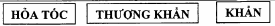 1311Ký hiệu người soạn thảo văn bản và số lượng bản phát hànhIn thường11ĐứngPL.(300)PL.(300)PL.(300)PL.(300)1112Địa chỉ cơ quan, tổ chức; thư điện tử; trang thông tin điện tử; số điện thoại; số FaxIn thường11 - 12ĐứngSố: …………………………………………..ĐT: ………………………., Fax: ……………E-Mail: ………………….., Website: ………..Số: …………………………………………..ĐT: ………………………., Fax: ……………E-Mail: ………………….., Website: ………..Số: …………………………………………..ĐT: ………………………., Fax: ……………E-Mail: ………………….., Website: ………..Số: …………………………………………..ĐT: ………………………., Fax: ……………E-Mail: ………………….., Website: ………..1113Chỉ dẫn về phạm vi lưu hànhIn hoa13 - 14Đứng, đậm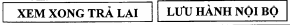 1314Số trangIn thường13 - 14Đứng2, 7, 132, 7, 132, 7, 132, 7, 1314UBND TỈNH TRÀ VINH
TRƯỜNG ĐẠI HỌC TRÀ VINH
CỘNG HÒA XÃ HỘI CHỦ NGHĨA VIỆT NAM
Độc lập - Tự do - Hạnh phúc 
Số:       /QĐ-ĐHTVTrà Vinh, ngày …… tháng …. năm ….
Nơi nhận:
- Như Điều….;
- ……………..;
- Lưu: VT, …4..HIỆU TRƯỞNG(Chữ ký của người có thẩm quyền,
dấu/chữ ký)Họ và tênUBND TỈNH TRÀ VINH
TRƯỜNG ĐẠI HỌC TRÀ VINH
CỘNG HÒA XÃ HỘI CHỦ NGHĨA VIỆT NAM
Độc lập - Tự do - Hạnh phúc 
Số:       /QĐ-ĐHTVTrà Vinh, ngày …… tháng …. năm ….
Nơi nhận:
- Như Điều….;
- ……………..;
- Lưu: VT, …3...HIỆU TRƯỞNG(Chữ ký của người có thẩm quyền,
dấu/chữ ký)Họ và tênUBND TỈNH TRÀ VINH
TRƯỜNG ĐẠI HỌC TRÀ VINH
CỘNG HÒA XÃ HỘI CHỦ NGHĨA VIỆT NAM
Độc lập - Tự do - Hạnh phúc 
UBND TỈNH TRÀ VINH
TRƯỜNG ĐẠI HỌC TRÀ VINH
CỘNG HÒA XÃ HỘI CHỦ NGHĨA VIỆT NAM
Độc lập - Tự do - Hạnh phúc 
Số:       /…1…-ĐHTVTrà Vinh, ngày …… tháng …. năm ….
Nơi nhận:
- Như Điều….;
- ……………..;
- Lưu: VT, …4...HIỆU TRƯỞNG(Chữ ký của người có thẩm quyền,
dấu/chữ ký)Họ và tênUBND TỈNH TRÀ VINH
TRƯỜNG ĐẠI HỌC TRÀ VINH
CỘNG HÒA XÃ HỘI CHỦ NGHĨA VIỆT NAM
Độc lập - Tự do - Hạnh phúc 
Số:         /ĐHTV-…1…
V/v…….2…….Trà Vinh, ngày …… tháng …. năm ….Kính gửi:- …………………………..;- ……………………………
Nơi nhận:
- Như trên;
- ……………..;
- Lưu: VT, …4...HIỆU TRƯỞNG(Chữ ký của người có thẩm quyền,
dấu/chữ ký)Họ và tên